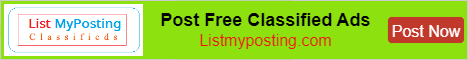 Philippines Best Classifieds Advertising Website Listhttp://carousell.phhttp://loadcentral.nethttp://mandauefoam.phhttp://trovit.phhttp://philippines.trol24.comhttp://www.philbuysell.comhttps://listmyposting.comhttp://pinoyadster.comhttp://www.postad.phhttp://www.ayosto.phhttp://ph.claseek.comhttp://nakamenos.phhttp://www.adsto.phhttps://pinoydeal.phhttp://www.okay.ph